DEEL 9	BUITENINRICHTING EN BUITENINFRASTRUCTUURWERKENLOT 99	AFSLUITINGEN EN ANDERE OMHEININGEN BUITEN HET GEBOUW99.30.--.	AFSLUITINGEN99.35.00.	DRAADAFSLUITINGEN99.35.10.	Draadmathekwerken, alg.  16-05-10 (93) Aa.10.	OMVANG.12.	De werken omvatten:-	Het opmeten ter plaatse van de nodige afmetingen.-	De levering en plaatsing van een omheining bestaande uit een staalmathekwerk, geschikt voor afsluiting en beveiliging van (openbare) terreinen.-	De beschermingsprocédés of oppervlaktebehandeling (coating)..16.	Belangrijke opmerking:#De hoogteverschillen in het terrein worden opgevangen door trapsgewijze montage.#…99.35.10.¦42-.	Draadmathekwerken, staal  17-05-10  BETAFENCE  (93) Ah2Nylofor 2D Super  – Afrastering met staalmatten met mazen 200 x 50 mm, dubbele horizontale (2 x ø 8 mm) en enkelvoudige verticale draden (ø 6 mm)  en vierkante palen.20.	MEETCODE.21.	Aard van de overeenkomst:.21.40.	Forfaitaire hoeveelheid. [FH].22.	Meetwijze:-	Per m. [m]●	Omheining, met inbegrip van de palen.●	Omheining, palen afzonderlijk aangerekend.-	Per stuk. [m]●	Tussenpalen.●	Hoekpalen.●	Eindpalen..22.20.	Opmetingscode:-	Standaard afmetingen fabrikant.-	Alle maatvoeringen in mm.-	Montage, bevestiging, inbegrepen.-	De maten zoals aangegeven op de plannen en meetstaat zijn louter indicatief. De afmetingen worden voorafgaandelijk uitvoerig gecontroleerd door de aannemer en desgevallend verrekend.-	….30.	MATERIALEN.31.	Kenmerken van de Nylofor 2D Super staalmat omheining:.31.10.	Beschrijving:Omheining opgebouwd uit staalmatten en vierkante palen. De Nylofor 2D Super staalmatten met rechthoekige mazen van 200 x 50 mm bestaan uit dubbele horizontale (2 x ø 8 mm) en enkelvoudige verticale draden (ø 6 mm) die zijn samengelast.De panelen hebben aan één zijde verticale prikkels. Deze worden geplaatst #naar onder #naar boven#.De staalmatten worden d.m.v. bevestigingsklemmen en bouten M6 aan de palen bevestigd..31.20.	Basiskenmerken:#.31.21.	[fabrikant]-	Leverancier:	Betafence-	Type, commerciële benaming:	Nylofor 2D Super #.31.22.	[neutraal].31.22.10.	Staalmatten:-	Opbouw:	uit dubbele horizontale draden (2 x ø 8 mm) en verticale draden Ø 6 mm met een maaswijdte van 200 x 50 mm, -	Bevestiging:	De Nylofor 2D Super staalmatten worden d.m.v. bevestigingsklemmen type 2D Super uit polyamide aan de palen bevestigd.	-	Aantal bevestigingen:	… per tussenpaal		… per hoekpaal		… per eindpaal-	Hoogte :	#1830 mm #2030mm #2430 mm #3000 mm-	Standaardlengte :	3000 mm-	Totale lengte:	… [zie detailplannen].31.22.20.	Vierkante palen:-	Kokerprofiel:	60 mm x 60 mm x 1,5 mm-	Weerstandsmoment (I/V):	6,68 cm³-	Afwerking:	De palen zijn voorzien van inserts voor de bevestiging van de panelen. De bovenzijde wordt afgewerkt met een kunststof  afdekkap.31.40.	Beschrijvende kenmerken:.31.44.	Waarneming, uitzicht:.31.44.10.	Staalmatten:-	Vorm : 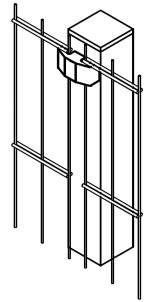 - 	Afwerking stalen onderdelen	vooraf verzinkt draad, gepuntlast, voorzien van een adhesielaag en afgewerkt met polyester poedercoat minimum 100 µ-	Kleur :	#RAL 6005 Mosgroen
#RAL 7016 Antracietgrijs
#RAL 9010 Zuiver wit
#RAL 7030 Steengrijs
#RAL 9005 Gitzwart
#RAL … [op aanvraag] 
.31.44.20.	Vierkante palen:- 	Stalen onderdelen	vooraf dubbelzijdig verzinkte staalplaat (275 gr/m², beide zijden) voorzien van adhesielaag en afgewerkt met polyester poedercoat minimum 60 µ-	Vloeigrens (BS 1722 part 14):	3900 da N/cm³-	Weerstand zoutneveltest :	minimaal 1000 uur verzekerd.-	Kleur :	#RAL 6005 Mosgroen
#RAL 6009 Dennengroen
#RAL 7016 Antracietgrijs
#RAL 9010 Zuiver wit
#RAL 7030 Steengrijs
#RAL 9005 Gitzwart
#RAL … [op aanvraag] 
.32.10.	Toebehoren-	Bevestigingsklemmen type 2D Super uit polyamide - Voor het bevestigen van de panelen op de paal ter hoogte van de inserts; samen verpakt met afdekdopjes uit kunststof voor het afdekken van de boutholte in de bevestigingsklem na het aanspannen van de M6 bout.-	Kleur : 	…-	Veiligheidsbouten M6, met kop binnenzeskant 3/16”, uit roestvast staal, voor het bevestigen van de bevestigingsklemmen in de inserts van de palen.-	Lengte : 	42 mm#.33.10.	Bijgeleverde opties-	Betonplaathouder(s) in hard PVC, voor vierkante palen-	Afmeting :	60 x 60 x 1.50 mm-	Hoogte 	300 mm-	Kleur :	 Grijs RAL 7030-	Afdekprofielen voor vierkante palen -	Hoogte : 	….. mm.40.	UITVOERING.44.	Plaatsingswijze:.44.10.	Detailplan:-	De palen worden ingebetonneerd#-	Diepte:	… mm-	De palen worden geplaatst d.m.v. een voetstuk op een betonnen fundering.#-	Afmetingen voetstuk:	… [toe te passen bij vlakke betonnen ondergrond]....44.20.	Montage:Variant 1#Plaatsing in rechte lijnIn beton verankerde palen om de 303 cm (gemeten van midden paal tot midden paal). Verbinding van de panelen op de palen door middel van #bevestigingsklemmen en veiligheidsbouten M6 #met afdekprofielen en bouten M6.Variant 2#Plaatsing in rechte of stompe hoekGebruik van palen voorzien van inserts op twee zijden (op 90°). Bevestiging van 2 panelen op deze hoekpalen met #bevestigingsklemmen en veiligheidsbouten M6 #afdekprofielen en bouten M6.Variant 3#Plaatsing in scherpe hoekPlaatsing van 2 tussenpalen op 50 cm van de hoek. Bevestiging van de panelen met #bevestigingsklemmen en veiligheidsbouten M6 #afdekprofielen en bouten M6 x 60. Verbinding van de 2 panelen met een verzinkte klem om de twee mazen.Vervolg44.40.	Voorzorgsmaatregelen:Aanspannen van de veiligheidsbouten....BETAFENCE - posten voor de meetstaatNylofor 2D Super  – Afrastering met staalmatten met mazen 200 x 50 mm, dubbele horizontale (2 x ø 8 mm) en enkelvoudige verticale draden (ø 6 mm)  en vierkante palenP1	Draadmathekwerk Nylofor 2D Super [hoogte: … mm] [volgens detailplan] [kleur]	FH	[m]P2	Tussenpalen	PM	[st]P3	Hoekpalen	PM	[st]P4	Eindpalen	PM	[st]P5	Bevestigingsklemmen type 2D Super uit polyamide	PM	[1]P6	Veiligheidsbouten M6, uit roestvast staal	PM	[1]#P4	Andere opties [...]	PM	[1]Normen en referentiedocumenten.30.30.	Normen en technische referentiedocumenten:>ISO 16120-2: Walsdraad van ongelegeerd staal bestemd voor draadtrekken en/of koudwalsen - Deel 2: Bijzondere eisen aan walsdraad voor algemeen gebruik. >EN 1179: Zink en zinklegeringen - Primair zink.>ISO 1461: Hot dip galvanized coatings on fabricated iron and steel articles – specifications and test methods.>ISO 22034-2: Staaldraad en draadproducten – Deel 2: Toleranties op draad afmetingen.>NBN EN 10223-7: Staaldraad en draadproducten voor omheiningen - Deel 7: Gelaste panelen van staaldraad voor omheiningen.>ISO 9227: Corrosiebeproeving in kunstmatige omgevingen - Zoutneveltest.>ISO 16474-3: Verven en vernissen - Methoden van blootstelling aan laboratorium lichtbronnen - Deel 3: Fluorescerende UV-lampenBETAFENCE NVBlokkestraat 34bB 8550 ZwevegemTel.: 056 73 46 46Fax: 056 73 45 45info.benelux@betafence.comwww.betafence.com